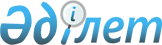 Қазақстан Республикасы Президентiнiң Қазақстан Республикасы Қаржы нарығын және қаржы ұйымдарын реттеу мен қадағалау агенттiгi Басқармасындағы өкiлi туралы
					
			Күшін жойған
			
			
		
					Қазақстан Республикасы Президентінің 2007 жылғы 14 ақпандағы N 101 Өкімі. Күші жойылды - Қазақстан Республикасы Президентінің 2009 жылғы 18 маусымдағы N 829 Жарлығымен



      


Ескерту. Күші жойылды - Қазақстан Республикасы Президентінің 2009.06.18 


 N 829 


 Жарлығымен.



      Қазақстан Республикасы Президентiнiң Әкiмшiлiгi Басшысының орынбасары Владимир Сергеевич Школьник Қазақстан Республикасы Президентiнiң Қазақстан Республикасы Қаржы нарығын және қаржы ұйымдарын реттеу мен қадағалау агенттiгi Басқармасындағы өкiлi болып тағайындалсын, Е.Т.Орынбаев бұл мiндеттерден босатылсын.


      Қазақстан Республикасының




      Президенті


					© 2012. Қазақстан Республикасы Әділет министрлігінің «Қазақстан Республикасының Заңнама және құқықтық ақпарат институты» ШЖҚ РМК
				